Инструкция по выполнению дистанционного задания в системе дистанционного обучения Competentum МАГИСТРВ окне Интернет-браузера наберите адрес сайта школы http://school76.ru/ и пройдите на Главной по ссылке на систему дистанционного обучения (СДО) http://sdo.school76.ru:8888/, см. Рисунок 1 и Рисунок 2.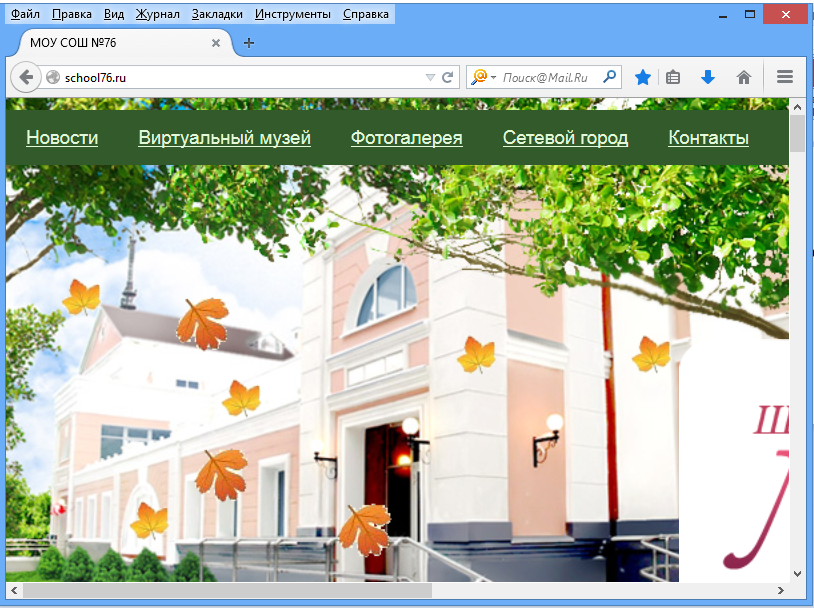 Рисунок 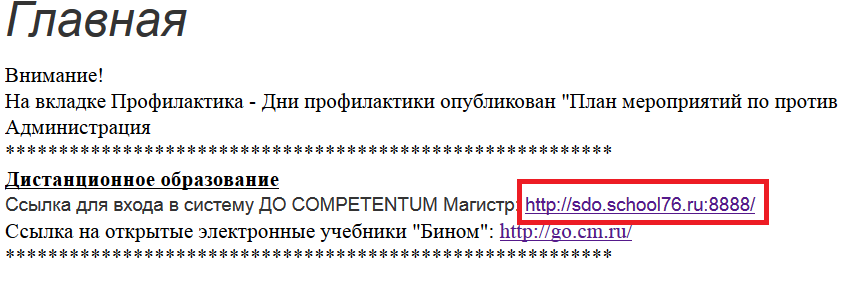 Рисунок В появившемся окне диалога введите Логин и Пароль (Логин  - это учетная запись без слова COMPETENTUM\, например:  Pahnutova) , см. Рисунок 3.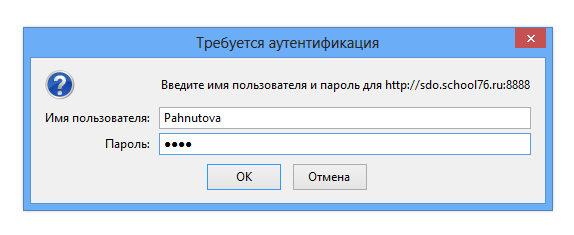 Рисунок На вкладках Мое обучение, Учебный план найдите дистанционный интерактивный урок «Таблицы» и пройдите по ссылке на него (наведите указатель мыши на иконку урока и щелкните левой клавишей мыши), 
см. Рисунок 4.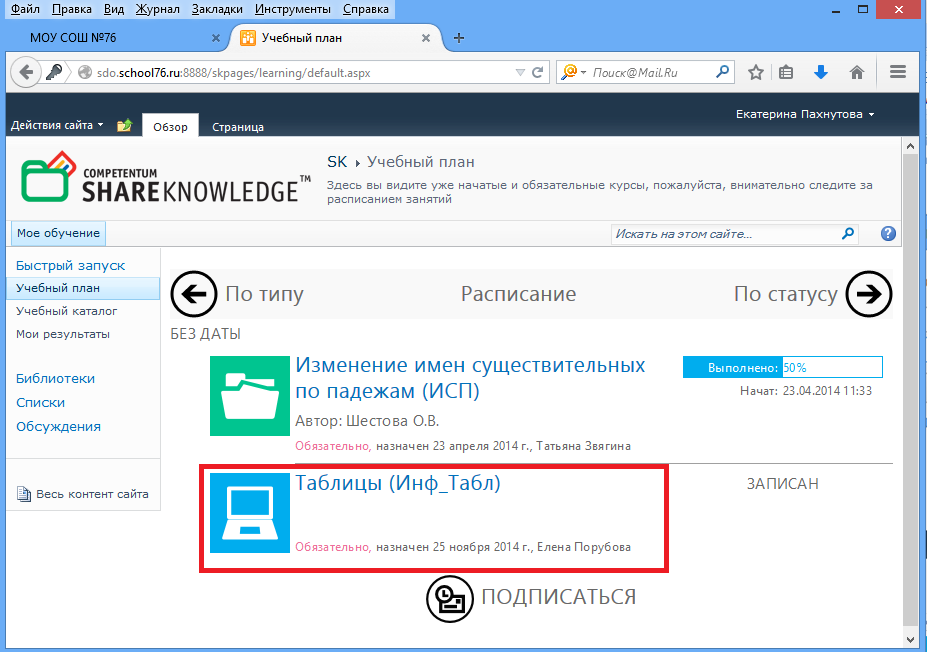 Рисунок Далее нажмите Начать, см. Рисунок 5.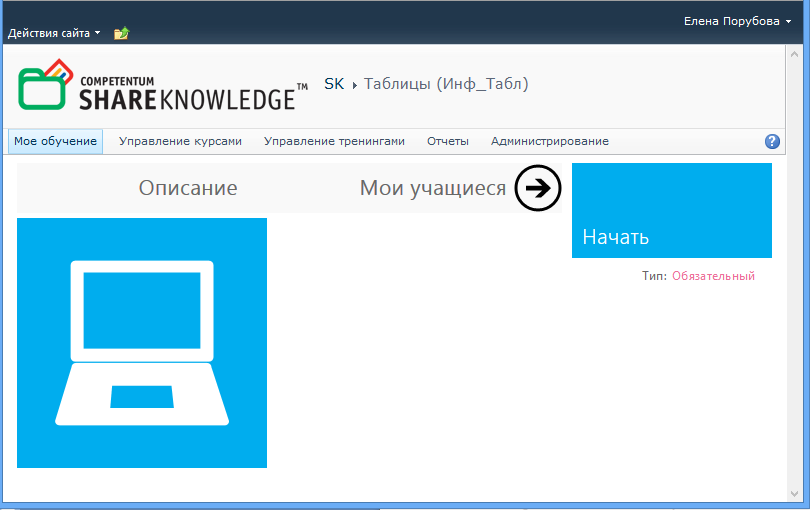 Рисунок В появившемся окне интерактивного урока нажмите кнопку Начать изучение, см. Рисунок 6.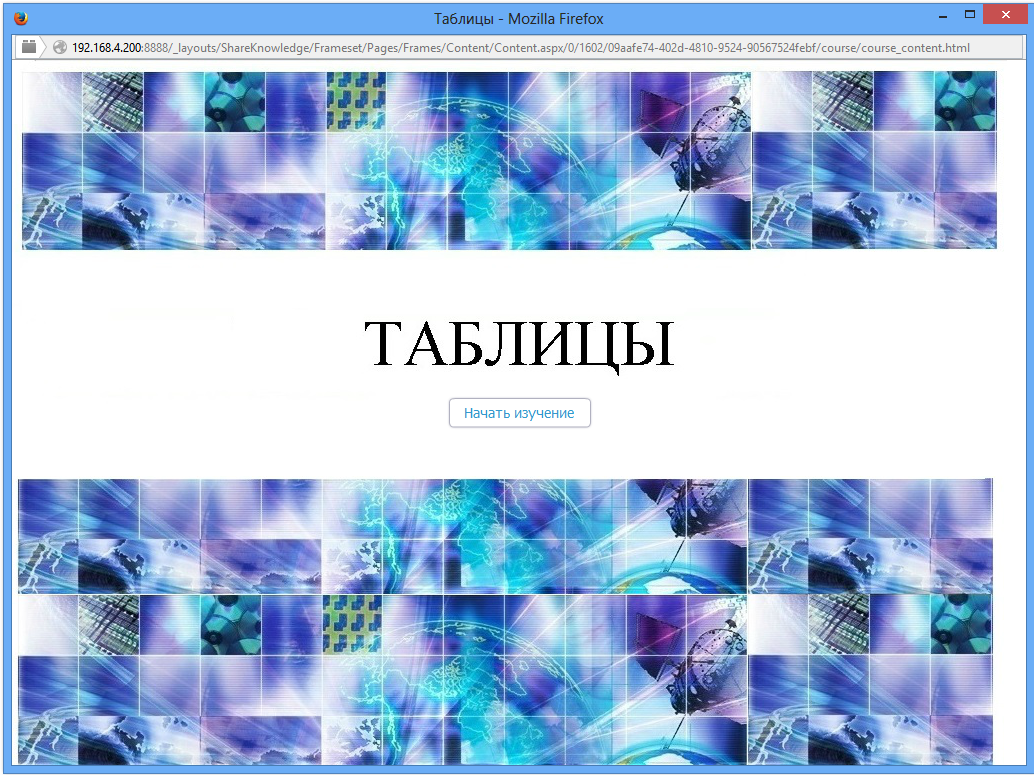 Рисунок Задание можно загрузить повторно из Списка заданий, см. Рисунок 7.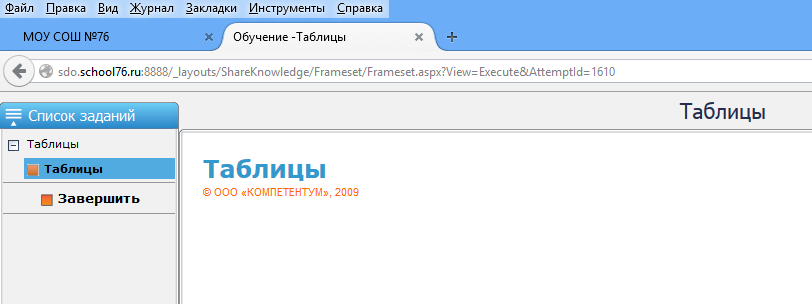 Рисунок Внимательно прочитайте инструкцию к выполнению интерактивного урока и нажмите «Да», см. Рисунок 8.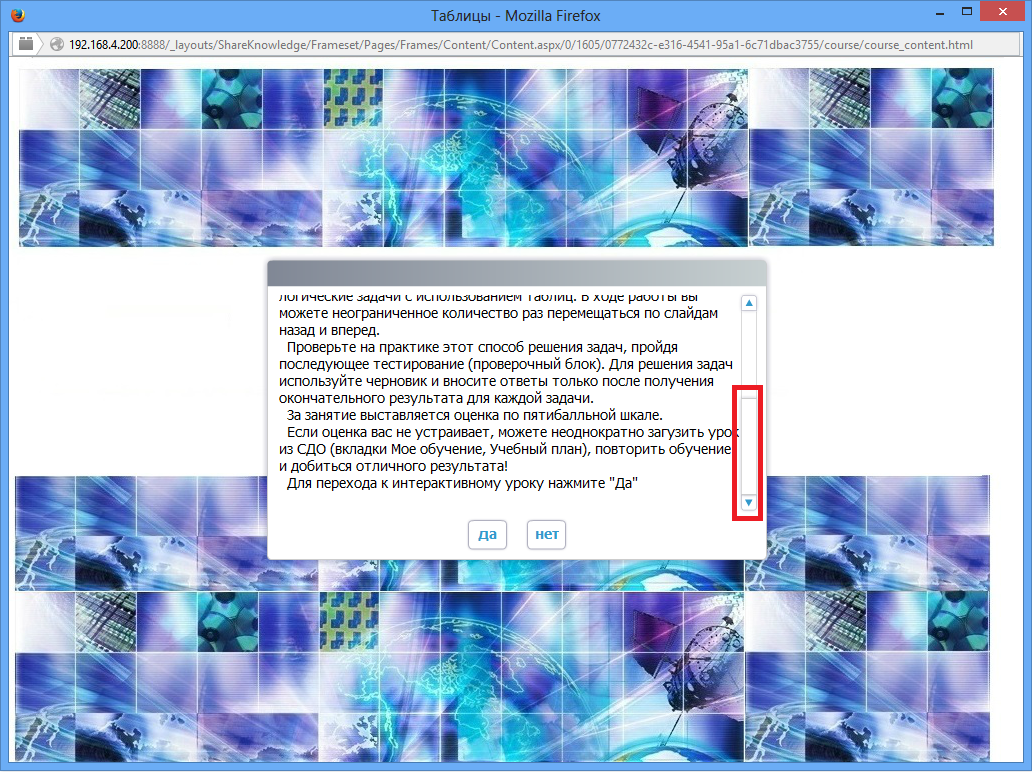 Рисунок Следуя инструкции, выполните все задания интерактивного урока. Перемещайте слайды с помощью кнопок Вперед до тех пор, пока не увидите слова «Урок окончен!», см. Рисунок 9, Рисунок 10.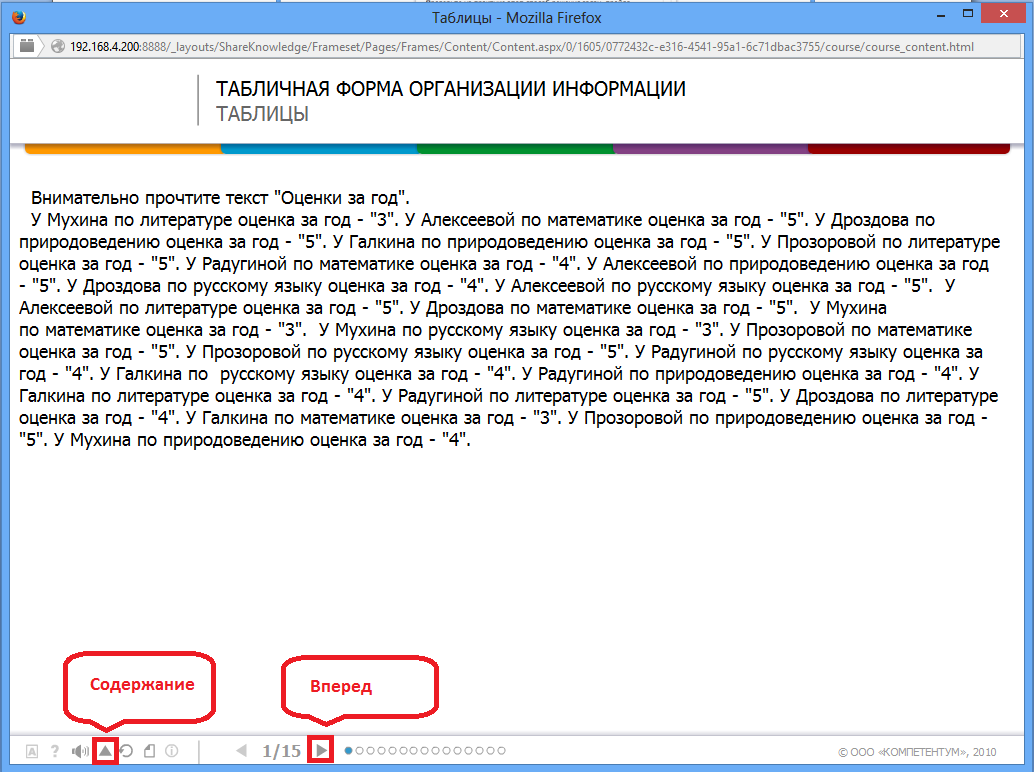 Рисунок 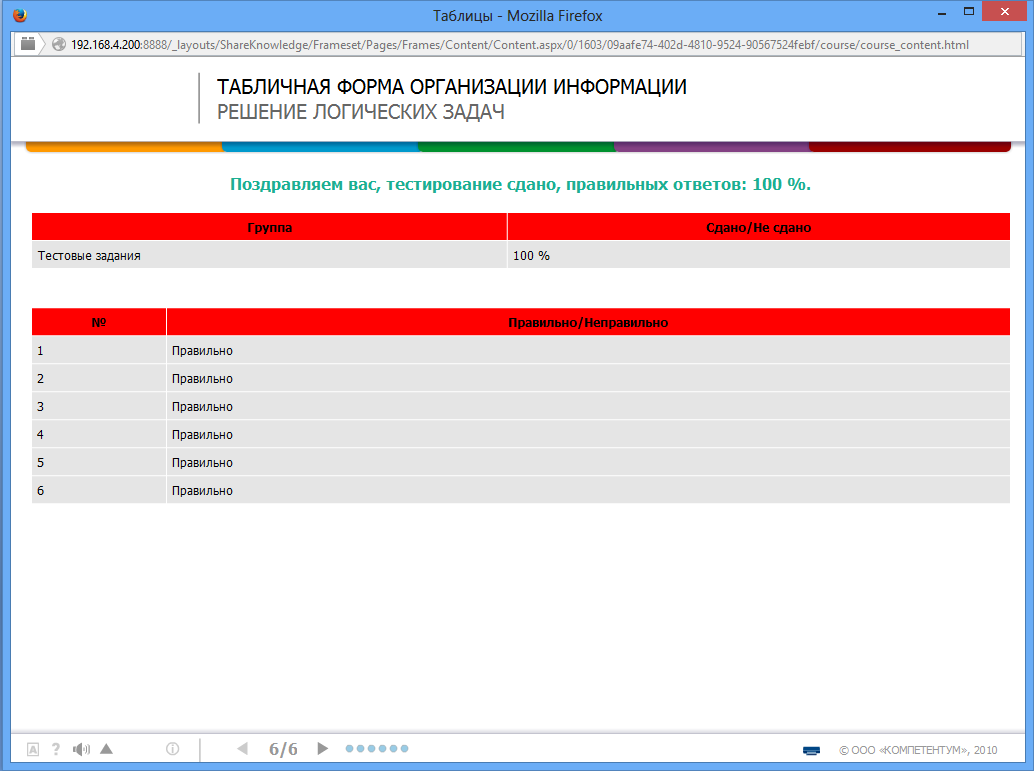 Рисунок На предпоследнем слайде вы увидите таблицу с результатами урока. См. Рисунок 10. Завершите интерактивный урок с помощью кнопок «Завершать» и «Сохранить и завершить», см. Рисунок 11 и Рисунок 12. 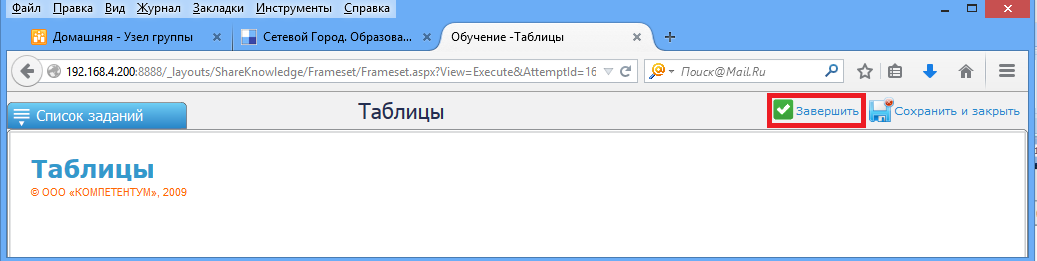 Рисунок 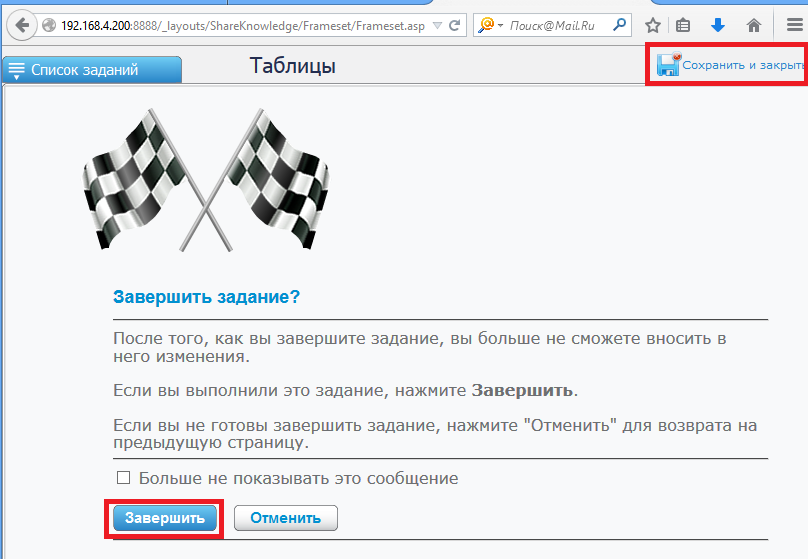 Рисунок Вы можете добиться стопроцентного успеха, выполнив задание несколько раз. Далее в окне назначенного теста нажмите кнопку Повторить, см. Рисунок 13.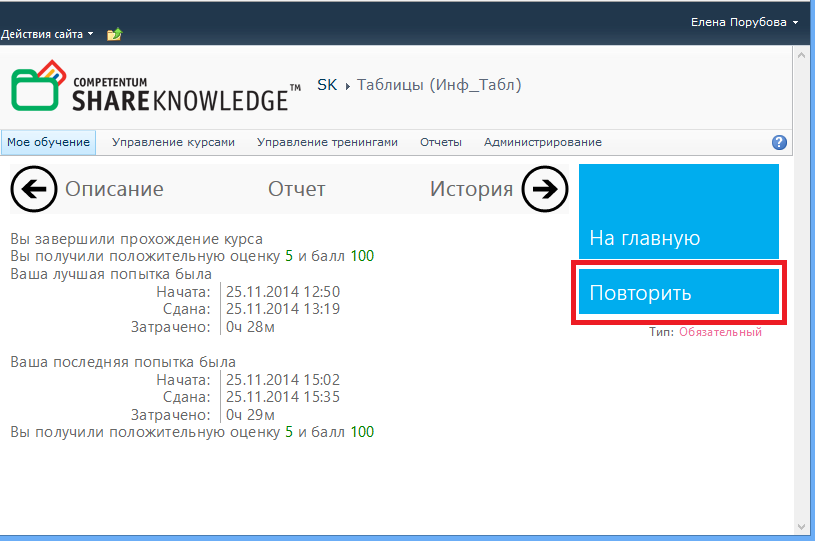 Рисунок 